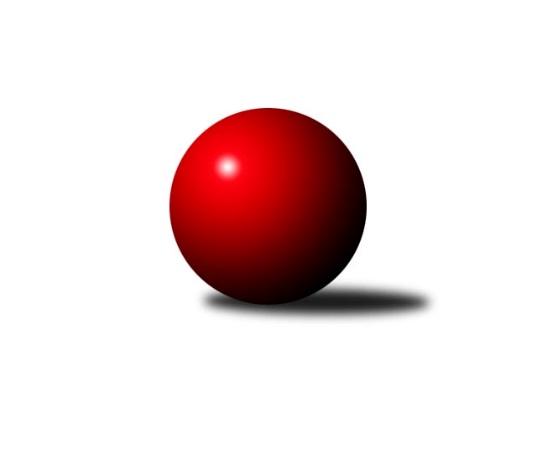 Č.26Ročník 2022/2023	20.4.2023Nejlepšího výkonu v tomto kole: 2491 dosáhlo družstvo: SK Žižkov Praha DMistrovství Prahy 3 2022/2023Výsledky 26. kolaSouhrnný přehled výsledků:SK Rapid Praha 	- KK Velké Popovice B	6:2	2483:2289	9.0:3.0	17.4.KK Slavia C	- TJ Astra Zahradní Město C	6:2	2259:2079	8.0:4.0	18.4.TJ ZENTIVA Praha 	- SK Uhelné sklady D	2:6	2052:2103	3.0:9.0	18.4.TJ Radlice C	- TJ Sokol Praha-Vršovice C	5:3	2105:2088	6.0:6.0	18.4.TJ Sokol Rudná D	- SK Žižkov Praha D	1:7	2372:2491	3.0:9.0	19.4.AC Sparta Praha C	- Sokol Kobylisy D	3:5	2366:2375	5.0:7.0	19.4.VSK ČVUT Praha B	- KK Dopravní podniky Praha B	6:2	2308:2142	7.0:5.0	20.4.Tabulka družstev:	1.	Sokol Kobylisy D	26	20	0	6	140.5 : 67.5 	198.0 : 114.0 	 2340	40	2.	TJ Radlice C	26	20	0	6	135.5 : 72.5 	180.0 : 132.0 	 2343	40	3.	TJ Sokol Praha-Vršovice C	26	19	1	6	139.5 : 68.5 	201.5 : 110.5 	 2300	39	4.	SK Žižkov Praha D	26	18	1	7	128.0 : 80.0 	186.5 : 125.5 	 2324	37	5.	SK Rapid Praha	26	17	1	8	125.5 : 82.5 	177.0 : 135.0 	 2302	35	6.	KK Slavia C	26	15	2	9	124.5 : 83.5 	176.5 : 135.5 	 2299	32	7.	AC Sparta Praha C	26	16	0	10	115.5 : 91.5 	172.0 : 138.0 	 2223	32	8.	TJ Astra Zahradní Město C	26	13	2	11	115.5 : 92.5 	163.0 : 149.0 	 2249	28	9.	TJ Sokol Rudná D	26	9	1	16	88.0 : 120.0 	137.0 : 175.0 	 2217	19	10.	SK Uhelné sklady D	26	8	2	16	86.5 : 121.5 	141.5 : 170.5 	 2217	18	11.	TJ ZENTIVA Praha	26	8	0	18	75.0 : 133.0 	124.0 : 188.0 	 2134	16	12.	KK Velké Popovice B	26	6	2	18	67.5 : 140.5 	110.0 : 202.0 	 2087	14	13.	VSK ČVUT Praha B	26	5	3	18	79.0 : 129.0 	138.0 : 174.0 	 2148	13	14.	KK Dopravní podniky Praha B	26	0	1	25	34.5 : 172.5 	77.0 : 233.0 	 2052	1Podrobné výsledky kola:	 SK Rapid Praha 	2483	6:2	2289	KK Velké Popovice B	Petr Valta	 	 187 	 194 		381 	 0:2 	 432 	 	203 	 229		Jana Kvardová	Josef Pokorný	 	 198 	 233 		431 	 2:0 	 406 	 	194 	 212		Jana Procházková	Vojtěch Roubal	 	 209 	 208 		417 	 1:1 	 420 	 	215 	 205		Ludmila Kaprová	Jiří Hofman	 	 191 	 254 		445 	 2:0 	 362 	 	173 	 189		Gabriela Jirásková	Marek Švenda	 	 200 	 189 		389 	 2:0 	 368 	 	182 	 186		Tomáš Vinš	Antonín Tůma	 	 211 	 209 		420 	 2:0 	 301 	 	149 	 152		Tomáš Bekrozhodčí:  Vedoucí družstevNejlepší výkon utkání: 445 - Jiří Hofman	 KK Slavia C	2259	6:2	2079	TJ Astra Zahradní Město C	Nikola Zuzánková	 	 196 	 205 		401 	 2:0 	 271 	 	137 	 134		Jan Jedlička	Přemysl Jonák	 	 197 	 184 		381 	 2:0 	 348 	 	172 	 176		Milan Mrvík	Karel Bernat	 	 194 	 192 		386 	 1:1 	 390 	 	204 	 186		Tomáš Turnský	Michal Rett	 	 171 	 194 		365 	 1:1 	 364 	 	168 	 196		Roman Mrvík	Lidmila Fořtová	 	 178 	 175 		353 	 0:2 	 385 	 	203 	 182		Daniel Volf	Tomáš Rybka	 	 184 	 189 		373 	 2:0 	 321 	 	162 	 159		Petr Kopeckýrozhodčí:  Vedoucí družstevNejlepší výkon utkání: 401 - Nikola Zuzánková	 TJ ZENTIVA Praha 	2052	2:6	2103	SK Uhelné sklady D	Pavel Plíska	 	 148 	 128 		276 	 1:1 	 301 	 	147 	 154		Petr Kuděj	Ladislav Holeček	 	 165 	 147 		312 	 0:2 	 352 	 	191 	 161		Daniela Daňková	Jan Bártl	 	 213 	 177 		390 	 1:1 	 370 	 	157 	 213		Jana Dušková	Eliška Fialová *1	 	 171 	 155 		326 	 0:2 	 351 	 	179 	 172		Jitka Kudějová	Jana Valentová	 	 165 	 203 		368 	 1:1 	 328 	 	179 	 149		Jiří Kuděj	Lenka Krausová	 	 174 	 206 		380 	 0:2 	 401 	 	191 	 210		Jindra Kafkovározhodčí:  Vedoucí družstevstřídání: *1 od 51. hodu Věra ŠtefanováNejlepší výkon utkání: 401 - Jindra Kafková	 TJ Radlice C	2105	5:3	2088	TJ Sokol Praha-Vršovice C	Lukáš Jirsa	 	 182 	 187 		369 	 0:2 	 393 	 	199 	 194		Miroslav Klabík	Vít Kluganost	 	 168 	 189 		357 	 2:0 	 328 	 	154 	 174		Miroslav Kettner	Ondřej Maňour	 	 182 	 206 		388 	 2:0 	 304 	 	178 	 126		Luboš Kučera	Kryštof Maňour	 	 208 	 202 		410 	 2:0 	 327 	 	184 	 143		Pavel Brož	Petr Lavička	 	 94 	 166 		260 	 0:2 	 381 	 	184 	 197		Lukáš Pelánek	Petr Kšír	 	 145 	 176 		321 	 0:2 	 355 	 	171 	 184		Karel Němečekrozhodčí: Nejlepší výkon utkání: 410 - Kryštof Maňour	 TJ Sokol Rudná D	2372	1:7	2491	SK Žižkov Praha D	Zdeněk Mora	 	 157 	 199 		356 	 1:1 	 394 	 	214 	 180		Lubomír Čech	Karel Kohout	 	 213 	 190 		403 	 1:1 	 406 	 	211 	 195		Martin Tožička	Luboš Machulka	 	 200 	 221 		421 	 1:1 	 406 	 	215 	 191		Lenka Špačková	Jaroslav Mařánek	 	 185 	 218 		403 	 0:2 	 407 	 	186 	 221		Michal Truksa	Tomáš Novotný	 	 219 	 207 		426 	 0:2 	 451 	 	223 	 228		Jaroslav Pýcha	Jan Mařánek	 	 173 	 190 		363 	 0:2 	 427 	 	216 	 211		Josef Pokornýrozhodčí: vedNejlepší výkon utkání: 451 - Jaroslav Pýcha	 AC Sparta Praha C	2366	3:5	2375	Sokol Kobylisy D	Jiří Lankaš	 	 173 	 195 		368 	 1:1 	 350 	 	178 	 172		Miroslava Kmentová	Stanislav Řádek	 	 212 	 220 		432 	 0:2 	 477 	 	244 	 233		Stanislav Březina ml.	Kristina Řádková	 	 193 	 193 		386 	 1:1 	 359 	 	164 	 195		František Stibor	Jan Červenka	 	 194 	 217 		411 	 2:0 	 396 	 	183 	 213		Miroslav Bohuslav	Tomáš Sůva	 	 215 	 181 		396 	 1:1 	 403 	 	188 	 215		Jana Cermanová	Tomáš Sysala	 	 202 	 171 		373 	 0:2 	 390 	 	205 	 185		Markéta Březinovározhodčí:  Vedoucí družstevNejlepší výkon utkání: 477 - Stanislav Březina ml.	 VSK ČVUT Praha B	2308	6:2	2142	KK Dopravní podniky Praha B	Jiří Škoda	 	 218 	 187 		405 	 2:0 	 333 	 	162 	 171		Karel Hnátek ml.	Jan Kosík	 	 176 	 164 		340 	 1:1 	 309 	 	139 	 170		Marie Málková	Richard Glas	 	 208 	 223 		431 	 2:0 	 410 	 	192 	 218		Jaroslav Michálek	Tomáš King	 	 153 	 173 		326 	 0:2 	 360 	 	175 	 185		Jiří Svozílek	Jiří Tencar	 	 223 	 193 		416 	 2:0 	 313 	 	154 	 159		Libor Laichman	Tomáš Rejpal	 	 205 	 185 		390 	 0:2 	 417 	 	210 	 207		Josef Málekrozhodčí:  Vedoucí družstevNejlepší výkon utkání: 431 - Richard GlasPořadí jednotlivců:	jméno hráče	družstvo	celkem	plné	dorážka	chyby	poměr kuž.	Maximum	1.	Ondřej Maňour 	TJ Radlice C	430.65	298.1	132.5	6.3	10/11	(471)	2.	Stanislav Březina  ml.	Sokol Kobylisy D	428.29	295.3	133.0	6.5	11/11	(499)	3.	Jiří Sládek 	KK Slavia C	424.81	291.7	133.1	4.0	9/11	(478)	4.	Josef Pokorný 	SK Žižkov Praha D	420.44	290.8	129.7	5.7	8/11	(491)	5.	Kryštof Maňour 	TJ Radlice C	419.39	290.6	128.8	6.8	11/11	(479)	6.	Pavel Forman 	KK Slavia C	419.11	290.7	128.4	5.5	8/11	(475)	7.	Martin Kovář 	TJ Radlice C	418.12	293.5	124.6	9.0	10/11	(455)	8.	David Knoll 	VSK ČVUT Praha B	413.47	284.6	128.8	6.8	11/11	(482)	9.	Jaroslav Pýcha 	SK Žižkov Praha D	411.29	281.7	129.6	6.1	10/11	(474)	10.	Jiří Škoda 	VSK ČVUT Praha B	406.01	284.5	121.5	9.2	11/11	(491)	11.	Antonín Tůma 	SK Rapid Praha 	405.93	287.6	118.4	9.7	10/11	(476)	12.	Martin Podhola 	SK Rapid Praha 	404.88	288.3	116.5	9.8	10/11	(476)	13.	Nikola Zuzánková 	KK Slavia C	404.49	281.0	123.5	9.1	10/11	(461)	14.	Tomáš Sůva 	AC Sparta Praha C	403.50	281.5	122.0	8.6	10/11	(458)	15.	Karel Němeček 	TJ Sokol Praha-Vršovice C	402.25	280.9	121.4	8.6	10/11	(478)	16.	Miroslav Bohuslav 	Sokol Kobylisy D	401.04	274.8	126.2	7.7	11/11	(430)	17.	Josef Pokorný 	SK Rapid Praha 	400.67	281.4	119.3	10.6	11/11	(469)	18.	Tomáš Turnský 	TJ Astra Zahradní Město C	399.01	279.0	120.0	9.3	11/11	(440)	19.	Lenka Špačková 	SK Žižkov Praha D	397.53	277.9	119.7	8.6	10/11	(456)	20.	Jana Cermanová 	Sokol Kobylisy D	396.64	283.0	113.7	9.5	9/11	(423)	21.	Tomáš Rybka 	KK Slavia C	396.33	280.2	116.1	10.3	11/11	(450)	22.	Miroslav Klabík 	TJ Sokol Praha-Vršovice C	395.62	285.7	109.9	11.2	11/11	(456)	23.	Jiří Kuděj 	SK Uhelné sklady D	394.59	278.3	116.3	10.1	10/11	(426)	24.	Josef Novotný 	TJ Sokol Praha-Vršovice C	394.41	276.0	118.4	9.6	9/11	(495)	25.	Lukáš Pelánek 	TJ Sokol Praha-Vršovice C	392.96	279.7	113.3	10.5	10/11	(436)	26.	Jan Bártl 	TJ ZENTIVA Praha 	392.21	281.4	110.8	10.0	11/11	(459)	27.	Jitka Kudějová 	SK Uhelné sklady D	391.06	282.9	108.1	11.5	9/11	(421)	28.	Jan Červenka 	AC Sparta Praha C	386.48	274.3	112.1	9.7	8/11	(461)	29.	Jiří Hofman 	SK Rapid Praha 	386.24	274.8	111.5	10.7	8/11	(462)	30.	Markéta Březinová 	Sokol Kobylisy D	386.12	276.6	109.6	10.9	11/11	(431)	31.	Daniel Volf 	TJ Astra Zahradní Město C	385.66	276.6	109.0	13.1	9/11	(421)	32.	Vít Kluganost 	TJ Radlice C	385.57	273.0	112.6	12.2	8/11	(449)	33.	Jan Mařánek 	TJ Sokol Rudná D	383.91	274.8	109.1	10.0	10/11	(444)	34.	Stanislav Řádek 	AC Sparta Praha C	383.88	273.9	110.0	11.0	11/11	(467)	35.	Jana Dušková 	SK Uhelné sklady D	382.46	269.6	112.9	12.3	11/11	(463)	36.	Josef Málek 	KK Dopravní podniky Praha B	381.91	275.9	106.0	13.0	11/11	(453)	37.	Petr Valta 	SK Rapid Praha 	381.23	270.5	110.8	10.4	10/11	(430)	38.	Jiří Svozílek 	KK Dopravní podniky Praha B	380.88	279.4	101.5	13.1	11/11	(417)	39.	Karel Kohout 	TJ Sokol Rudná D	380.64	273.6	107.1	13.0	11/11	(425)	40.	Tomáš Novotný 	TJ Sokol Rudná D	380.63	274.3	106.4	13.7	10/11	(428)	41.	Petr Kšír 	TJ Radlice C	380.44	270.7	109.8	10.3	8/11	(431)	42.	Roman Mrvík 	TJ Astra Zahradní Město C	379.16	277.8	101.4	13.6	8/11	(443)	43.	František Stibor 	Sokol Kobylisy D	376.62	269.0	107.6	11.5	8/11	(448)	44.	Miroslav Kettner 	TJ Sokol Praha-Vršovice C	373.89	272.7	101.2	11.4	10/11	(438)	45.	Daniela Daňková 	SK Uhelné sklady D	372.88	269.0	103.9	15.1	10/11	(406)	46.	Pavel Brož 	TJ Sokol Praha-Vršovice C	372.14	267.2	104.9	13.4	11/11	(410)	47.	Richard Stojan 	VSK ČVUT Praha B	371.67	263.4	108.2	13.6	9/11	(415)	48.	Jiří Tencar 	VSK ČVUT Praha B	370.58	267.4	103.2	13.5	8/11	(418)	49.	Milan Mrvík 	TJ Astra Zahradní Město C	369.93	270.6	99.4	13.8	11/11	(420)	50.	Ludmila Kaprová 	KK Velké Popovice B	369.72	266.3	103.4	12.3	11/11	(427)	51.	Miroslava Kmentová 	Sokol Kobylisy D	369.15	264.1	105.1	12.4	9/11	(402)	52.	Michal Truksa 	SK Žižkov Praha D	369.07	268.8	100.2	13.5	9/11	(422)	53.	Lenka Krausová 	TJ ZENTIVA Praha 	368.97	266.5	102.4	12.7	11/11	(425)	54.	Jiří Lankaš 	AC Sparta Praha C	367.87	258.6	109.2	10.7	9/11	(432)	55.	Tomáš Sysala 	AC Sparta Praha C	367.51	269.9	97.6	13.5	11/11	(412)	56.	Karel Bernat 	KK Slavia C	361.12	268.2	93.0	12.9	10/11	(419)	57.	Jaromír Deák 	Sokol Kobylisy D	360.04	261.7	98.3	16.0	8/11	(391)	58.	Karel Novotný 	TJ Sokol Rudná D	357.43	263.2	94.3	15.1	11/11	(398)	59.	Zdeněk Mora 	TJ Sokol Rudná D	356.93	260.7	96.2	15.1	10/11	(402)	60.	Václav Žďárek 	SK Žižkov Praha D	355.67	255.5	100.2	13.2	10/11	(411)	61.	Jana Procházková 	KK Velké Popovice B	355.43	256.2	99.3	13.7	11/11	(406)	62.	Dagmar Svobodová 	KK Dopravní podniky Praha B	354.04	257.5	96.6	14.6	10/11	(418)	63.	Jan Kratochvíl 	KK Velké Popovice B	352.14	255.8	96.3	16.6	11/11	(423)	64.	Michal Rett 	KK Slavia C	349.13	249.1	100.0	15.0	8/11	(404)	65.	Jana Kvardová 	KK Velké Popovice B	345.89	250.1	95.8	15.7	10/11	(432)	66.	Jana Valentová 	TJ ZENTIVA Praha 	340.95	257.8	83.1	17.3	11/11	(391)	67.	Vojtěch Roubal 	SK Rapid Praha 	340.58	245.4	95.2	15.6	10/11	(417)	68.	Ladislav Holeček 	TJ ZENTIVA Praha 	339.93	254.4	85.5	17.3	11/11	(375)	69.	Renata Antonů 	SK Uhelné sklady D	326.70	243.1	83.6	19.2	8/11	(381)	70.	Karel Hnátek  ml.	KK Dopravní podniky Praha B	323.92	239.7	84.2	16.2	8/11	(389)	71.	Pavel Plíska 	TJ ZENTIVA Praha 	322.22	233.8	88.4	17.9	8/11	(367)	72.	Tomáš Bek 	KK Velké Popovice B	303.42	221.1	82.3	20.1	10/11	(375)	73.	Marie Málková 	KK Dopravní podniky Praha B	294.97	219.2	75.8	23.0	11/11	(358)		Michal Fořt 	KK Slavia C	421.00	271.0	150.0	5.0	1/11	(421)		Martin Dubský 	AC Sparta Praha C	419.03	291.7	127.4	6.5	4/11	(464)		Martin Kočí 	VSK ČVUT Praha B	409.00	274.0	135.0	8.5	1/11	(437)		Přemysl Jonák 	KK Slavia C	408.50	283.8	124.8	5.6	1/11	(429)		Vlasta Nováková 	SK Uhelné sklady D	402.50	272.5	130.0	6.5	1/11	(404)		Jindra Kafková 	SK Uhelné sklady D	402.50	281.3	121.2	7.0	6/11	(429)		Luboš Machulka 	TJ Sokol Rudná D	402.00	284.9	117.1	8.6	4/11	(492)		Petr Hajdu 	TJ Astra Zahradní Město C	401.60	278.4	123.2	9.3	7/11	(441)		Jaroslav Michálek 	KK Dopravní podniky Praha B	398.53	281.4	117.2	10.6	6/11	(463)		Barbora Králová 	SK Žižkov Praha D	398.00	277.7	120.3	11.3	1/11	(415)		Tomáš Doležal 	TJ Astra Zahradní Město C	397.89	282.7	115.1	11.0	6/11	(436)		Kateřina Majerová 	SK Žižkov Praha D	396.50	279.5	117.0	9.0	2/11	(411)		Petr Švenda 	SK Rapid Praha 	394.67	276.7	118.0	13.3	1/11	(426)		Pavel Rákos 	SK Žižkov Praha D	394.33	279.7	114.7	11.5	2/11	(420)		Martin Tožička 	SK Žižkov Praha D	393.71	275.8	118.0	8.8	7/11	(447)		Richard Glas 	VSK ČVUT Praha B	393.40	278.8	114.6	10.0	5/11	(465)		Pavel Kratochvíl 	TJ Astra Zahradní Město C	390.39	282.1	108.3	10.8	7/11	(431)		Michal Majer 	TJ Sokol Rudná D	388.00	267.0	121.0	10.0	1/11	(388)		Ivan Vlček 	TJ Radlice C	384.33	283.7	100.7	13.0	5/11	(410)		Miloslav Kellner 	TJ ZENTIVA Praha 	384.25	273.2	111.0	10.7	7/11	(428)		Tomáš Rejpal 	VSK ČVUT Praha B	384.16	278.4	105.8	12.6	7/11	(447)		Lubomír Čech 	SK Žižkov Praha D	382.37	268.1	114.3	10.6	5/11	(443)		Tomáš Kuneš 	VSK ČVUT Praha B	380.75	273.1	107.6	13.3	6/11	(419)		Michal Vorlíček 	KK Slavia C	378.58	264.5	114.0	10.3	6/11	(415)		Tomáš Vinš 	KK Velké Popovice B	377.54	270.9	106.6	11.0	6/11	(416)		Tomáš Herman 	SK Žižkov Praha D	375.60	273.8	101.8	15.6	5/11	(439)		Marek Švenda 	SK Rapid Praha 	374.50	274.0	100.5	13.8	2/11	(397)		Lukáš Jirsa 	TJ Radlice C	373.44	274.1	99.4	14.0	3/11	(412)		Milan Lukeš 	TJ Sokol Praha-Vršovice C	372.50	262.5	110.0	12.5	1/11	(376)		Jaroslav Mařánek 	TJ Sokol Rudná D	372.50	274.0	98.5	15.0	2/11	(403)		Marek Tichý 	TJ Astra Zahradní Město C	371.75	275.3	96.5	13.4	5/11	(410)		Kristina Řádková 	AC Sparta Praha C	370.21	266.1	104.1	11.9	7/11	(411)		Lidmila Fořtová 	KK Slavia C	370.14	265.9	104.3	12.7	7/11	(436)		Filip Makovský 	TJ Sokol Rudná D	369.00	262.5	106.5	14.5	2/11	(390)		František Pudil 	SK Rapid Praha 	368.84	264.5	104.3	13.8	7/11	(419)		Miloslava Žďárková 	SK Žižkov Praha D	367.50	267.5	100.0	13.5	2/11	(427)		Jaroslav Klíma 	SK Uhelné sklady D	365.17	261.6	103.5	14.2	4/11	(386)		Milan Drhovský 	TJ Sokol Rudná D	364.66	265.8	98.9	14.2	7/11	(441)		Josef Vodešil 	KK Velké Popovice B	364.00	260.0	104.0	12.0	1/11	(364)		Petr Štěrba 	SK Žižkov Praha D	363.00	253.0	110.0	13.5	2/11	(392)		Eliška Fialová 	TJ ZENTIVA Praha 	360.60	256.6	104.0	12.4	5/11	(383)		Bohumil Strnad 	SK Žižkov Praha D	356.00	269.0	87.0	14.0	1/11	(356)		Petra Klímová Rézová 	Sokol Kobylisy D	355.75	253.0	102.8	13.9	4/11	(376)		Petr Kopecký 	TJ Astra Zahradní Město C	355.00	239.5	115.5	10.5	2/11	(389)		Radek Mora 	TJ Sokol Rudná D	354.00	276.0	78.0	22.0	1/11	(354)		Gabriela Jirásková 	KK Velké Popovice B	351.39	265.1	86.3	18.0	7/11	(448)		Tomáš Smékal 	TJ Radlice C	350.50	260.0	90.5	18.9	5/11	(387)		Miroslav Plachý 	SK Uhelné sklady D	345.15	248.9	96.2	17.4	7/11	(392)		Petr Štich 	SK Uhelné sklady D	344.50	243.0	101.5	14.5	2/11	(346)		Luboš Kučera 	TJ Sokol Praha-Vršovice C	343.74	255.2	88.6	15.0	7/11	(391)		Jan Zlámal 	TJ Radlice C	343.50	255.0	88.5	16.0	5/11	(363)		Petr Lavička 	TJ Radlice C	340.83	252.4	88.4	18.2	4/11	(385)		Martin Berezněv 	TJ Sokol Rudná D	335.87	245.2	90.7	15.5	6/11	(374)		Pavel Jakl 	TJ Radlice C	334.48	243.6	90.9	16.6	5/11	(378)		Libor Laichman 	KK Dopravní podniky Praha B	332.83	244.1	88.7	15.2	6/11	(389)		Věra Štefanová 	TJ ZENTIVA Praha 	331.06	243.6	87.4	17.9	6/11	(356)		Ivana Bandasová 	KK Velké Popovice B	330.48	244.1	86.4	18.5	5/11	(378)		Jan Seidl 	TJ Astra Zahradní Město C	329.50	240.5	89.0	4.5	2/11	(369)		Lucie Maňourová 	TJ Radlice C	326.67	243.3	83.4	20.2	4/11	(358)		Petr Kuděj 	SK Uhelné sklady D	324.14	228.9	95.2	17.1	5/11	(383)		Markéta Kudějová 	SK Uhelné sklady D	321.33	242.7	78.7	15.3	3/11	(357)		Viktor Dyk 	AC Sparta Praha C	320.71	242.9	77.8	18.3	6/11	(369)		Bohumil Plášil 	KK Dopravní podniky Praha B	313.90	226.9	87.0	17.6	7/11	(372)		Jan Kosík 	VSK ČVUT Praha B	304.65	229.2	75.5	18.6	7/11	(352)		Kateřina Šanderová 	TJ Sokol Praha-Vršovice C	300.00	221.0	79.0	17.0	1/11	(300)		Tomáš Hodoval 	TJ Astra Zahradní Město C	300.00	233.5	66.5	22.5	2/11	(311)		Jan Jedlička 	TJ Astra Zahradní Město C	290.40	218.8	71.6	24.4	5/11	(342)		Tomáš King 	VSK ČVUT Praha B	284.50	208.1	76.4	23.3	6/11	(357)		Vladimír Busta 	SK Žižkov Praha D	280.00	213.0	67.0	23.0	1/11	(280)		Kristýna Dánová 	KK Dopravní podniky Praha B	228.93	173.9	55.1	24.5	3/11	(314)		Veronika Vojtěchová 	VSK ČVUT Praha B	204.38	161.3	43.1	36.4	4/11	(241)		Jaromír Jedlička 	TJ Astra Zahradní Město C	192.00	148.0	44.0	37.0	1/11	(192)Sportovně technické informace:Starty náhradníků:registrační číslo	jméno a příjmení 	datum startu 	družstvo	číslo startu10593	Petr Kopecký	18.04.2023	TJ Astra Zahradní Město C	2x27030	Jan Jedlička	18.04.2023	TJ Astra Zahradní Město C	2x16819	Luboš Machulka	19.04.2023	TJ Sokol Rudná D	4x14611	Jaroslav Mařánek	19.04.2023	TJ Sokol Rudná D	2x26083	Marek Švenda	17.04.2023	SK Rapid Praha 	3x
Hráči dopsaní na soupisku:registrační číslo	jméno a příjmení 	datum startu 	družstvo	Program dalšího kola:Nejlepší šestka kola - absolutněNejlepší šestka kola - absolutněNejlepší šestka kola - absolutněNejlepší šestka kola - absolutněNejlepší šestka kola - dle průměru kuželenNejlepší šestka kola - dle průměru kuželenNejlepší šestka kola - dle průměru kuželenNejlepší šestka kola - dle průměru kuželenNejlepší šestka kola - dle průměru kuželenPočetJménoNázev týmuVýkonPočetJménoNázev týmuPrůměr (%)Výkon4xStanislav Březina ml.Kobylisy D4777xStanislav Březina ml.Kobylisy D119.4347710xJaroslav PýchaŽižkov D4517xJaroslav PýchaŽižkov D118.364514xJiří HofmanRapid 44514xKryštof MaňourRadlice C116.044103xStanislav ŘádekSparta C4322xRichard GlasČVUT Praha B112.294311xJana KvardováKK Velké Popovice43213xJosef PokornýŽižkov D112.064272xRichard GlasČVUT Praha B4311xTomáš NovotnýRudná D111.8426